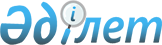 2022-2023 жылдарға арналған Солдатово ауылдық округі бойынша жайылымдарды басқару және оларды пайдалану жөніндегі жоспарды бекіту туралыШығыс Қазақстан облысы Катонқарағай аудандық мәслихатының 2022 жылғы 21 маусымдағы № 19/246-VII шешімі
      Қазақстан Республикасының "Қазақстан Республикасындағы жергілікті мемлекеттік басқару және өзін-өзі басқару туралы" Заңының 6-бабына, Қазақстан Республикасының "Жайылымдар туралы" Заңының 8, 13-баптарына сәйкес, Катонқарағай аудандық мәслихаты ШЕШТІ:
      1. 2022-2023 жылдарға арналған Солдатово ауылдық округі бойынша жайылымдарды басқару және оларды пайдалану жөніндегі Жоспар осы шешімнің қосымшасына сәйкес бекітілсін.
      2. Осы шешім оның алғашқы ресми жарияланған күнінен кейін күнтізбелік он күн өткен соң қолданысқа енгізіледі. 2022-2023 жылдарға арналған Солдатово ауылдық округі бойынша жайылымдарды 
басқару және оларды пайдалану жөніндегі Жоспар 
      2022-2023 жылдарға арналған Солдатово ауылдық округі бойынша жайылымдарды басқару және оларды пайдалану жөніндегі жоспар (бұдан әрі - Жоспар) Қазақстан Республикасының "Қазақстан Республикасындағы жергілікті мемлекеттік басқару және өзін-өзі басқару туралы", "Жайылымдар туралы" Заңдарына, Қазақстан Республикасы Премьер-Министрінің орынбасары – Қазақстан Республикасы Ауыл шаруашылығы министрінің 2017 жылғы 24 сәуірдегі № 173 "Жайылымдарды ұтымды пайдалану қағидаларын бекіту туралы" (нормативтік құқықтық актілерді мемлекеттік тіркеу Тізілімінде 15090 нөмірімен тіркелген) бұйрығына, Қазақстан Республикасы Ауыл шаруашылығы министрінің 2015 жылғы 14 сәуірдегі № 3-3/332 "Жайылымдардың жалпы алаңына түсетін жүктеменің шекті рұқсат етілетін нормасын бекіту туралы" (нормативтік құқықтық актілерді мемлекеттік тіркеу Тізілімінде 11064 нөмірімен тіркелген) бұйрығына сәйкес әзірленді.
      Жоспар жайылымдарды ұтымды пайдалану, жем - шөпке қажеттілікті тұрақты қамтамасыз ету және жайылымдардың тозу процестерін болғызбау мақсатында қабылданады.
      Жоспар мазмұны:
      1) құқық белгілейтін құжаттар негізінде жер санаттары, жер учаскелерінің меншік иелері және жер пайдаланушылар бөлінісінде Солдатово ауылдық округінің аумағында жайылымдардың орналасу сызба картасы (1-қосымша);
      2) жайылым айналымдарының қолайлы сызбалары (2-қосымша);
      3) жайылымдардың, оның ішінде маусымдық жайылымдардың сыртқы және ішкі шекаралары мен алаңдары, жайылымдық инфрақұрылым объектілері белгіленген картасы (3-қосымша);
      4) жайылым пайдаланушылардың су тұтыну нормасына сәйкес жасалған су көздерiне (көлдерге, өзендерге, тоғандарға, апандарға, суару немесе суландыру каналдарына, құбырлы немесе шахталы құдықтарға) қол жеткізу сызбасы (4-қосымша);
      5) жайылымы жоқ жеке және (немесе) заңды тұлғалардың ауыл шаруашылығы жануарларының мал басын орналастыру үшін жайылымдарды қайта бөлу және оны берілетін жайылымдарға ауыстыру сызбасы (5-қосымша);
      6) ауыл шаруашылығы жануарларын жаюдың және айдаудың маусымдық маршруттарын белгілейтін жайылымдарды пайдалану жөніндегі күнтізбелік кестесі (6-қосымша).
      Жоспар жайылымдарды геоботаникалық зерттеп-қараудың жай-күйі туралы мәліметтер, ветеринариялық-санитариялық объектілер туралы мәліметтер, олардың иелері-жайылым пайдаланушыларды, жеке және (немесе) заңды тұлғаларды көрсете отырып, ауыл шаруашылығы жануарлары мал басының саны туралы деректер, ауыл шаруашылығы жануарларының түрлері мен жыныстық жас топтары бойынша қалыптастырылған үйірлердің, отарлардың, табындардың саны туралы деректер, шалғайдағы жайылымдарда жаю үшін ауыл шаруашылығы жануарларының мал басын қалыптастыру туралы мәліметтер, екпе және аридтік жайылымдарда ауыл шаруашылығы жануарларын жаю ерекшеліктері, малды айдап өтуге арналған сервитуттар туралы мәліметтер, мемлекеттік органдар, жеке және (немесе) заңды тұлғалар берген өзге де деректер ескеріле отырып қабылданды. 
      Әкімшілік-аумақтық бөлінуі бойынша Солдатово ауылдық округінде 1 елді мекен бар.
      Солдатово ауылдық округі аумағының жалпы ауданы – 9352,45 га, соның ішінде: егістіктер – 2697,35 га, тыңайған жер – 50,0 га, шабындық – 1212,0 га, жайылымдық жерлер – 4856,84 га; басқа алқаптар – 536,26 га; 
      Санаттары бойынша жерлер бөлінеді: 
      ауыл шаруашылығы мақсатындағы жерлер – 6866,45 га;
      елді мекен жерлері – 2486,0 га. 
      Табиғи жағдайлары бойынша Солдатово таулы-дала, тау бөктеріндегі далалы қалыпты ылғалды аймаққа жатады. Климаты ылғалды және жылы. Жыл ішінде орташа алғанда 400-470 мм жауын-шашын түседі. Олардың ең көп саны тамыз айына келеді. 
      Ауданның гидрографиялық желісі көптеген өзендермен, көлдермен, бұлақтармен ұсынылған. Аудан аумағының солтүстік шекарасынан ағып өтетін Бұқтырма өзені ең ірі су ағыны болып табылады. Ауданды шығыстан батысқа қарай қиып өтетін Нарын өзені екінші ірі су ағыны болып табылады. Тауларда көптеген ағындар пайда болады, әлсіз аңғар және ағынның жылдамдығы 1-2 м / сек. Өзендердің табиғаты таулы. Су сапалы, тұрмыстық және ауылшаруашылық сумен жабдықтаудың барлық түрлеріне жарамды. Осыған байланысты, ауданның барлық жайылымдары суландырылған және халықтың мал жайылымына суат белгілеуді талап етпейді.
      Топырақ негізінен таулы сілтісізденген қара, кәдімгі қара топырақты. 
      Солдатово ауылдық округінің аумағында 1 ветеринарлық пункт және 1 мал қорымы бар. 
      2022 жылдың 1 қаңтарына Солдатово ауылдық округінде (халықтың жеке ауласы және шаруа қожалығының мал басы) ірі қара мал 2787 бас, соның ішінде төлдейтін (сауынды) мал басы 1263 бас, қой мен ешкі 2000 бас, жылқылар 1280 бас (1-кесте) есептелген. Солдатово ауылдық округі бойынша ауыл шаруашылығы жануарларының саны 
туралы деректер
      Солдатово ауылдық округі бойынша ауыл шаруашылығы жануарларын жайылымдық алқаптармен қамтамасыз ету үшін барлығы 6866,45 га, елді мекен шегінде 1756,0 га жайылым бар.
      Жоғарыда баяндалғанның негізінде, "Жайылымдар туралы" Қазақстан Республикасы Заңының 15-бабына сәйкес елді мекеннің қолда бар жайылымдық алқаптарында 1617,0 га мөлшерінде ауыл шаруашылығы жануарларының аналық 
      (сауын) басын күтіп-ұстау бойынша жергілікті халықтың (Солдатово ауылы) мұқтажы үшін қажеттілік 473,0 га тқұрайды (2 -кесте).
      Қалыптасқан 473,0 га мөлшеріндегі жайылымдық алқаптардың қажеттілігін босалқы жерлерде халықтың ауыл шаруашылығы жануарларын жаю есебінен толықтыру қажет.
      Жергілікті тұрғындардың басқа ауыл шаруашылық жануарларын жаю бойынша 6732,0 га көлемінде жайылымдық жер қажеттілігі бар. Ірі қара басына қалыпты жағдайдағы жүктемесі – 3,0 га/бас, қой мен ешкі – 0,6 га/бас, жылқылар – 3,6 га/бас (3-кесте).
      Қалыптасқан 6732,0 га мөлшеріндегі жайылымдық алқаптардың қажеттілігін халықтың ауыл шаруашылығы жануарларын шалғайдағы жайылымдарда 6732,0 га – босалқы жерлерде жаю есебінен толықтыру қажет.
      Солдатово ауылдық округінің шаруа және фермер қожалықтарындағы мал басы: ірі қара мал 1132 бас, жылқылар 500 бас құрайды.
      Шаруа және фермер қожалықтарындағы жайылымдар ауданы 6866,45 га құрайды (4-кесте).  Солдатово ауылдық округі бойынша ауыл шаруашылық өндірушілердің ауыл 
шаруашылығы жануарларын орналастыру үшін жайылымдарды қайта бөлу бойынша 
мәліметтер Құқық белгілейтін құжаттар негізінде жер санаттары, жер учаскелерінің меншік иелері 
және жер пайдаланушылар бөлінісінде Солдатово ауылдық округінің аумағында 
жайылымдардың орналасу сызбасы (картасы)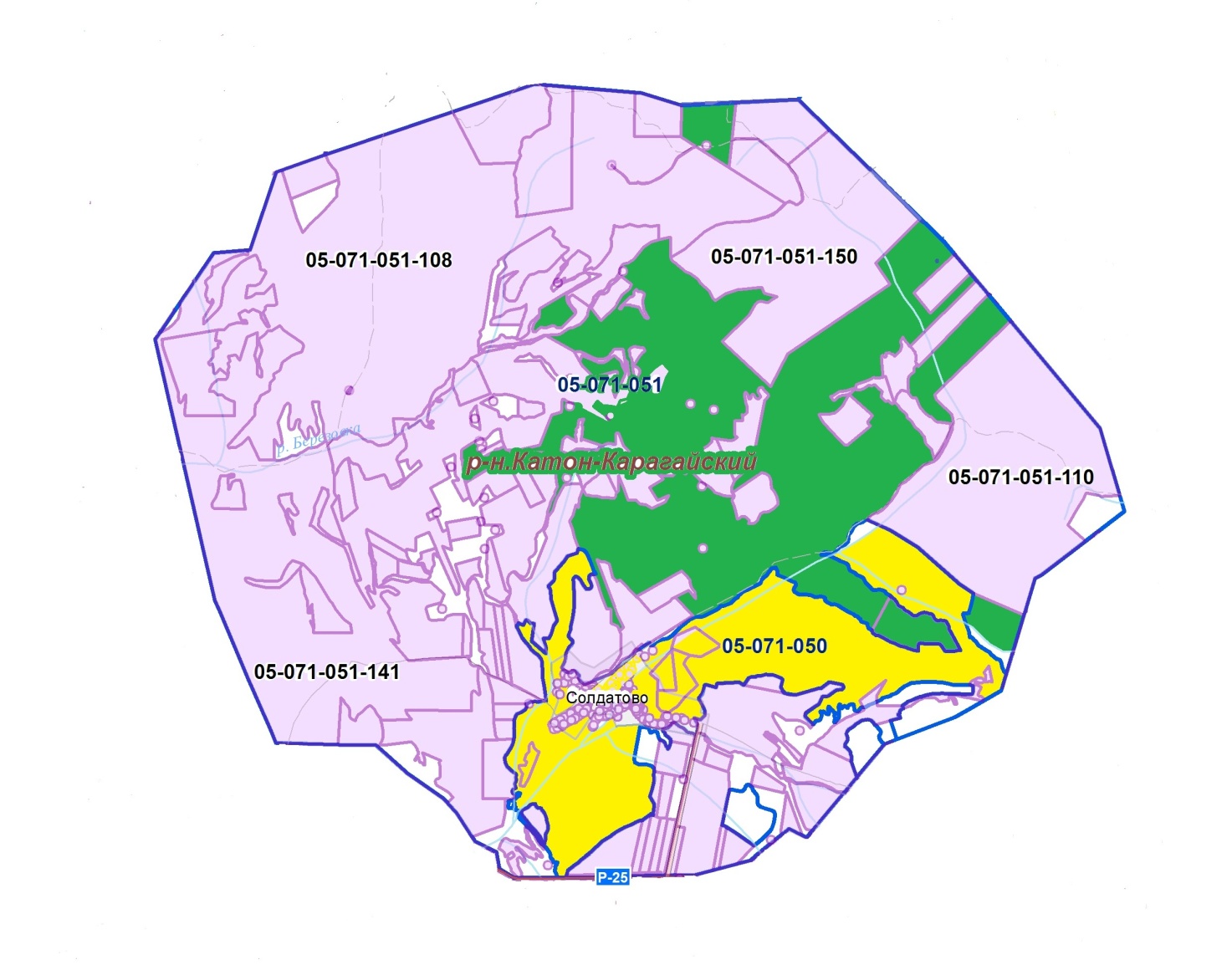  Шарты белгілері: Жайылым айналымдарының қолайлы сызбасы Солдатово ауылдық округі үшін 
қолайлы жайылым айналымының сызбасы
      Ескертпе: 1, 2, 3, 4 – бір жылда мал айдаудың кезектілігі. Жайылымдардың, оның ішінде маусымдық жайылымдардың сыртқы және ішкі 
шекаралары мен алаңдары, жайылымдық инфрақұрылым объектілері белгіленген 
картасы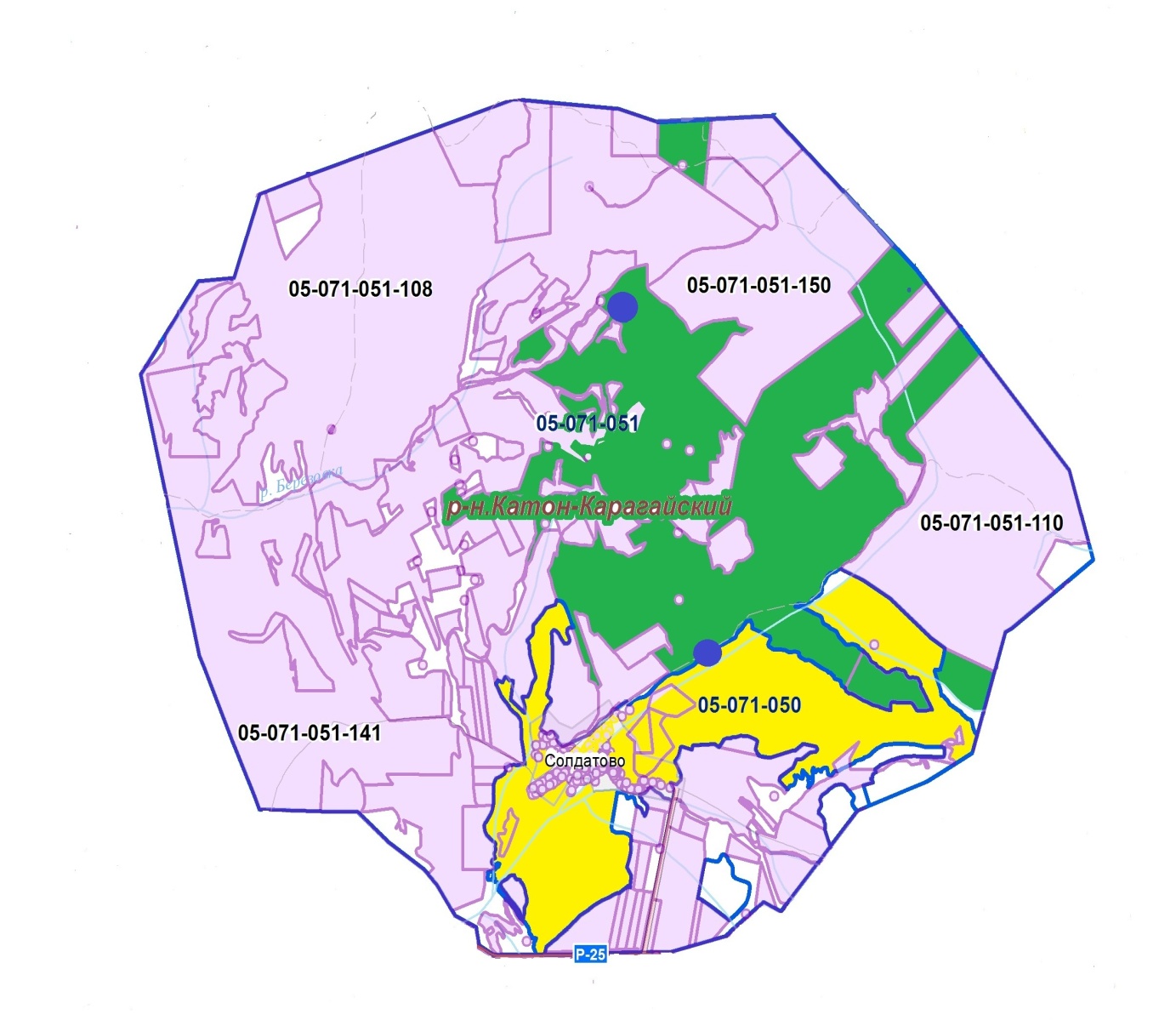  Шартты белгілері: Жайылым пайдаланушылардың су тұтыну нормасына сәйкес жасалған су көздерiне 
(көлдерге, өзендерге, тоғандарға, апандарға, суару немесе суландыру каналдарына, 
құбырлы немесе шахталы құдықтарға) қол жеткізу сызбасы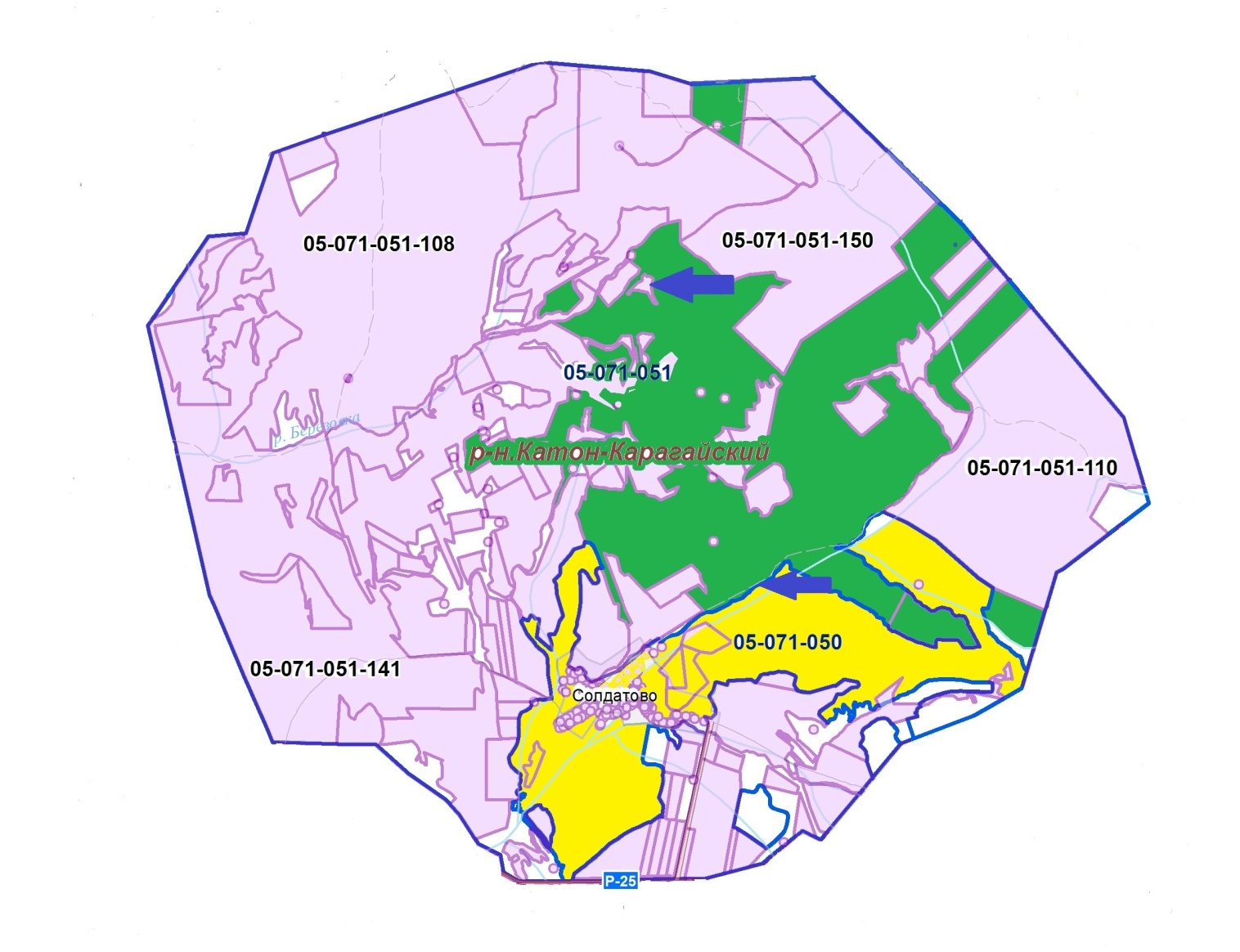  Шартты белгілері:  Жайылымы жоқ жеке және (немесе) заңды тұлғалардың ауыл шаруашылығы 
жануарларының мал басын орналастыру үшін жайылымдарды қайта бөлу және оны 
берілетін жайылымдарға ауыстыру сызбасы 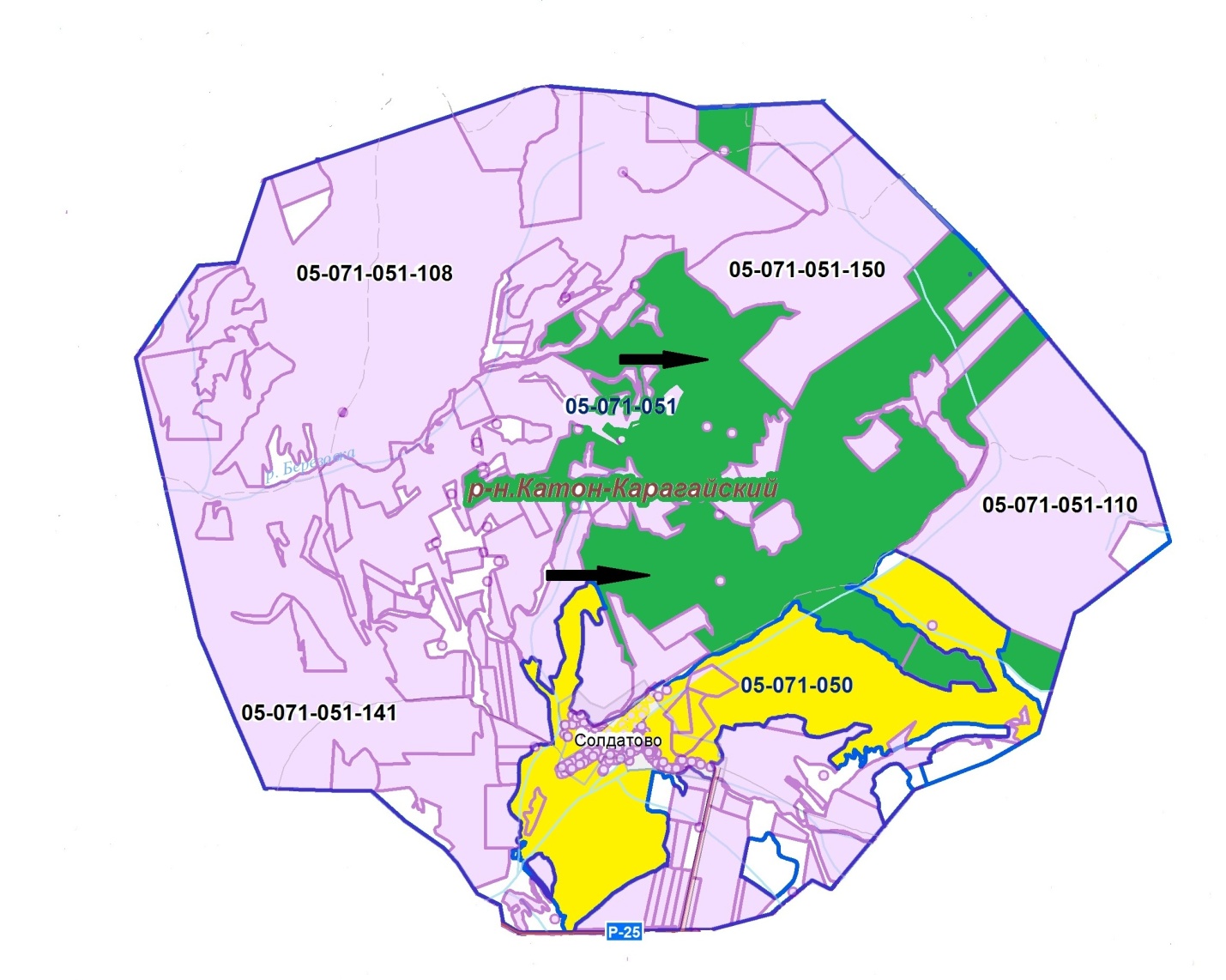 
      Шартты белгілері: Ауыл шаруашылығы жануарларын жаюдың және айдаудың маусымдық 
маршруттарын белгілейтін жайылымдарды пайдалану жөніндегі күнтізбелік кестесі
					© 2012. Қазақстан Республикасы Әділет министрлігінің «Қазақстан Республикасының Заңнама және құқықтық ақпарат институты» ШЖҚ РМК
				
      Катонқарағай аудандық мәслихатының хатшысы 

Д. Бралинов
Катонқарағай 
аудандық мәслихатының 
2022 жылғы 21 маусымдағы 
№ 19/246-VІІ шешіміне 
қосымша 1-кесте 
    №
Елді мекендер
Халықтың мал басы
Халықтың мал басы
Халықтың мал басы
Халықтың мал басы
Шаруа және фермер қожалықтарының мал басы
Шаруа және фермер қожалықтарының мал басы
Шаруа және фермер қожалықтарының мал басы
Шаруа және фермер қожалықтарының мал басы
Барлығы:
Барлығы:
Барлығы:
Барлығы:
    №
Елді мекендер
ірі қара мал
ірі қара мал
қой мен ешкі
жылқы
ірі қара мал
ірі қара мал
қой мен ешкілер
жылқы
ірі қара мал
ірі қара мал
қой мен ешкілер
жылқы
    №
Елді мекендер
барлығы
Соның ішінде: сауынды
қой мен ешкі
жылқы
барлығы
Соның ішінде: сауынды
қой мен ешкілер
жылқы
барлығы
Соның ішінде: сауынды
қой мен ешкілер
жылқы
 1
Солдатово
908
743
2000
780
614
520
-
500
1524
1263
2000
12802-кесте
   №
Елді мекендер
Жайылымдар ауданы, (га)
Сауын сиырлардың болуы (бас)
Жайылымдардың 1 басқа қажетті нормасы (га)
Жайылымдар қажеттілігі,(га)
Жайылымдармен қамтамасыз етілмеген (га)
Артылғаны, (га)
1
Солдатово
1756,0
743
3,0
2229
473
-
№
Елді мекендер
Халықтың мал басы
Халықтың мал басы
Халықтың мал басы
Жайылымдардың 1 басқа қажетті нормасы (га)
Жайылымдардың 1 басқа қажетті нормасы (га)
Жайылымдардың 1 басқа қажетті нормасы (га)
Жайылымдар қажеттілігі,(га)
Жайылымдар қажеттілігі,(га)
Жайылымдар қажеттілігі,(га)
Жайылымдар қажеттілігі,(га)
№
Елді мекендер
ірі қара мал
қой мен ешкі
жылқы
Жайылымдардың 1 басқа қажетті нормасы (га)
Жайылымдардың 1 басқа қажетті нормасы (га)
Жайылымдардың 1 басқа қажетті нормасы (га)
Жайылымдар қажеттілігі,(га)
Жайылымдар қажеттілігі,(га)
Жайылымдар қажеттілігі,(га)
Жайылымдар қажеттілігі,(га)
№
Елді мекендер
ірі қара мал
қой мен ешкі
жылқы
ірі қара мал
қой мен ешкі
жылқы
ірі қара мал
қой мен ешкі
жылқы
барлығы (га)
Солдатово 4-кесте
Елді мекен атауы
Ауданы (га)
Мал түрлері бойынша қолда бары, (бас)
Мал түрлері бойынша қолда бары, (бас)
Мал түрлері бойынша қолда бары, (бас)
Жайылымдардың 1 басқа қажетті нормасы (га)
Жайылымдардың 1 басқа қажетті нормасы (га)
Жайылымдардың 1 басқа қажетті нормасы (га)
Жайылымдар қажеттілігі,(га)
Жайылымдар қажеттілігі,(га)
Жайылымдар қажеттілігі,(га)
Жайылымдар қажеттілігі,(га)
Елді мекен атауы
Ауданы (га)
ірі қара мал
қой мен ешкі
жылқы
ірі қара мал
қой мен ешкі
жылқы
ірі қара мал
қой мен ешкі
жылқы
барлығы (га)
1
Солдатово
6866,45
1136
-
500
3,0
0,6
3,6
3408
-
1800
52082022-2023 жылдарға 
Солдатово ауылдық округі 
бойынша жайылымдарды 
басқару және оларды пайдалану 
жөніндегі жоспарына 
1-қосымша2022-2023 жылдарға 
Солдатово ауылдық округі 
бойынша жайылымдарды 
басқару және оларды пайдалану 
жөніндегі жоспарына 
2-қосымша
Жылдар
1 мал айдау
2 мал айдау
3 мал айдау
4 мал айдау
2022
көктем-жазғы 1-маусым
жазғы 2-маусым
күзгі 3-маусым
демалыс
2023
демалыс
көктем-жазғы 1-маусым
жазғы 2-маусым
күзгі 3-маусым2022-2023 жылдарға 
Солдатово ауылдық округі 
бойынша жайылымдарды 
басқару және оларды пайдалану 
жөніндегі жоспарына 
3-қосымша2022-2023 жылдарға 
Солдатово ауылдық округі 
бойынша жайылымдарды 
басқару және оларды пайдалану 
жөніндегі жоспарына 
4-қосымша2022-2023 жылдарға 
Солдатово ауылдық округі 
бойынша жайылымдарды 
басқару және оларды пайдалану 
жөніндегі жоспарына 
5-қосымша2022-2023 жылдарға 
Солдатово ауылдық округі 
бойынша жайылымдарды 
басқару және оларды пайдалану 
жөніндегі жоспарына 
6-қосымша
Ауылдық округ
Малды жайылымға шығару мерзімі
Малды шалғайдағы жайылымдардан қайтару мерзімі
Солдатово
сәуір-мамыр
қыркүйек-қазан